Supplementary file S1: Detailed search formula in various databasesPubMed search strategy:Web of Science search strategy: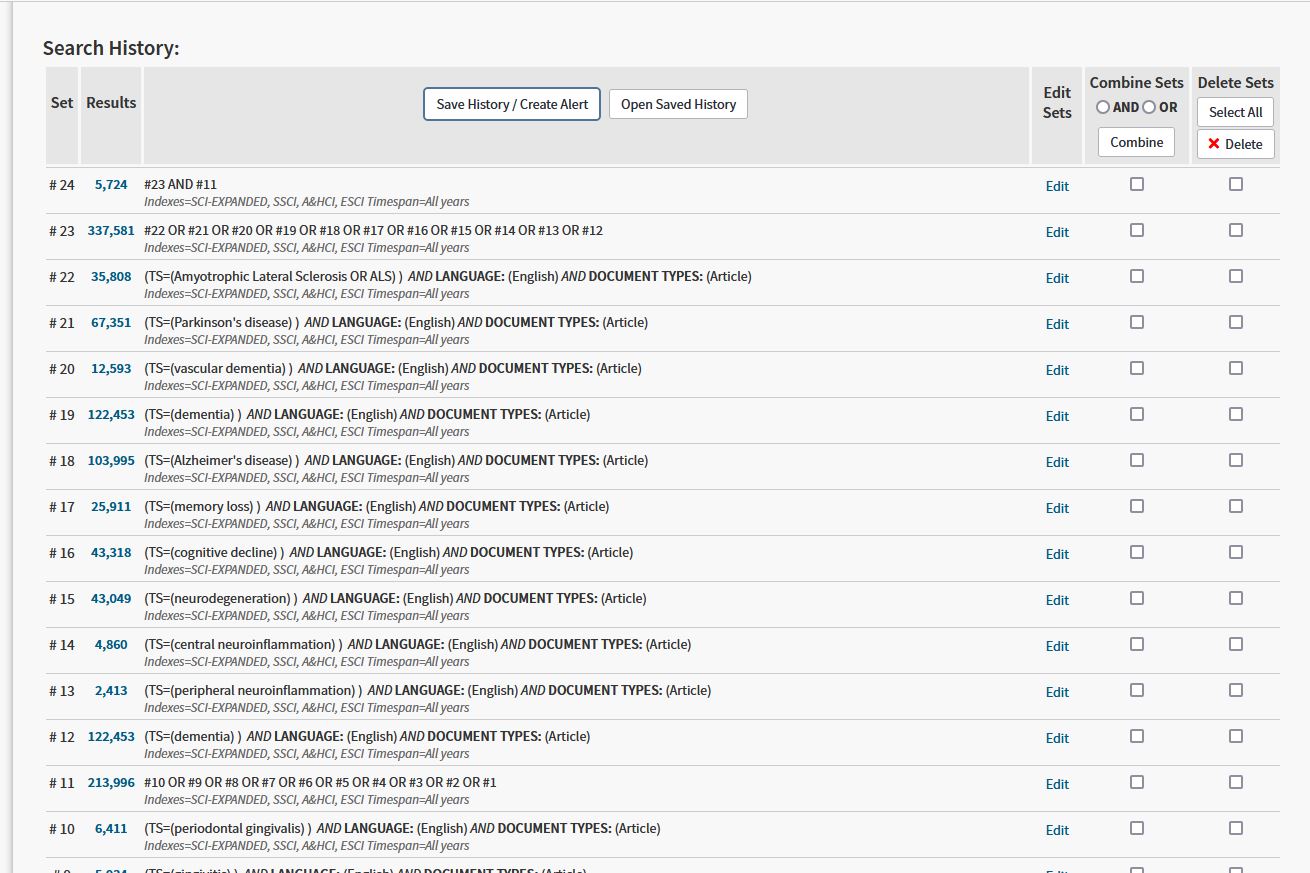 CINAHL search strategy: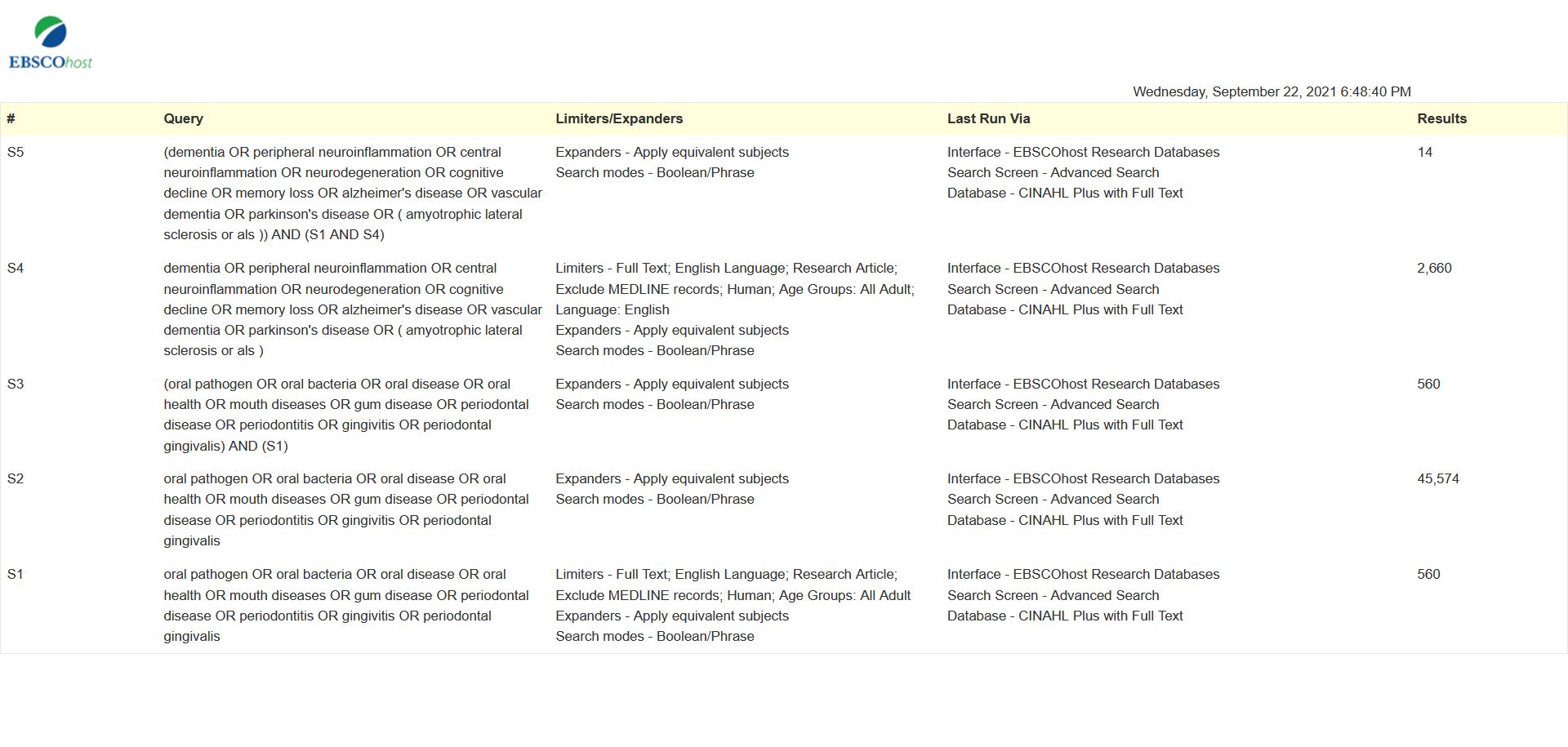 Supplemantary file S2: Risk of bias assessment of included studiesS2A. Risk of bias in cohort studiesS2B. Risk of bias in case-control studies:S2C. Risk of bias in cross-sectional stdies:SearchQueryNo. of hits#1Search: (((((((((oral pathogens) OR (oral bacteria)) OR (oral disease))OR (oral health)) OR (mouth disease)) OR (gum disease)) OR (gumbacteria)) OR (periodontitis)) OR (gingivitis)) OR (periodontalgingivalis)722027#2Search: (((((((((dementia) OR (peripheral neuroinflammation)) OR(central neuroinflammation)) OR (neurodegeneration)) OR (cognitivedecline)) OR (memory loss)) OR (Alzheimer's disease)) OR(Parkinson)) OR (ALS)) OR (Vascular dementia)616268#3Search: ((((((((((oral pathogens) OR (oral bacteria)) OR (oral disease))OR (oral health)) OR (mouth disease)) OR (gum disease)) OR (gumbacteria)) OR (periodontitis)) OR (gingivitis)) OR (periodontalgingivalis)) AND ((((((((((dementia) OR (peripheralneuroinflammation)) OR (central neuroinflammation)) OR(neurodegeneration)) OR (cognitive decline)) OR (memory loss)) OR(Alzheimer's disease)) OR (Parkinson)) OR (ALS)) OR (Vasculardementia))11768#4Search: ((((((((((oral pathogens) OR (oral bacteria)) OR (oral disease)) OR (oral health)) OR (mouth disease)) OR (gum disease)) OR (gum bacteria)) OR (periodontitis)) OR (gingivitis)) OR (periodontal gingivalis)) AND ((((((((((dementia) OR (peripheral neuroinflammation)) OR (central neuroinflammation)) OR (neurodegeneration)) OR (cognitive decline)) OR (memory loss)) OR (Alzheimer's disease)) OR (Parkinson)) OR (ALS)) OR (Vascular dementia)) Filters: Observational Study, Humans, English, Adult: 19+ years112AuthorsOutcomeOutcomeOutcomeOutcomeComparabilityselectionselectionselectionTotalAuthorsRepresentativeness of the exposed cohortSelection of the non-exposed cohortAscertainment of exposureDemonstration that outcome of interest was not present at start of studyComparability of cohorts on the basis of the design or analysisAssessment of outcomeWas follow-up long enough for outcomes to occurAdequacy of follow up of cohortsTotalChoi et al. [27]**0**0**6/9Demmer et al. [28]*0******07/9Chen et al. [26]*********9/9Stewart et al. [30]*******007/9Tzeng et al. [31]*********9/9Sparks Stein et al.[29]0********8/9AuthorsSelection Selection Selection Selection ComparabilityOutcomeOutcomeOutcomeTotalAuthorsIs the case definition adequate?Representativeness of the cases Selection of Controls Definition of Controls Comparability of cases and controls on the basis of the design or analysisAscertainment of exposureSame method of ascertainment for cases and controlsNon-Response rateTotalMontoya et al. [36]********08/9Shin et al. [37]***0***06/9totaloutcomecomparabilityselectionselectionselectionAuthorstotalAscertainment of outcomecomparabilityAscertainment of exposureSelection of non-exposed participantsRepresentativeness of the sample Authors4/6****0Hategan et al. [33]5/6*****Kamer et al. [34]5/60*****Noble et al. [35]